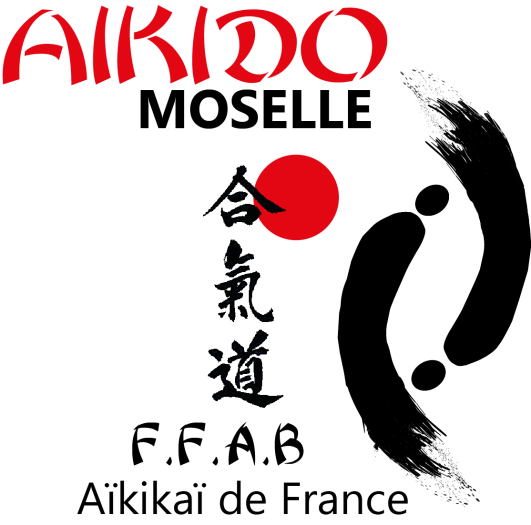 COMITE DEPARTEMENTAL DE MOSELLEFEDERATION FRANCAISE D’AIKIDO ET DE BUDO         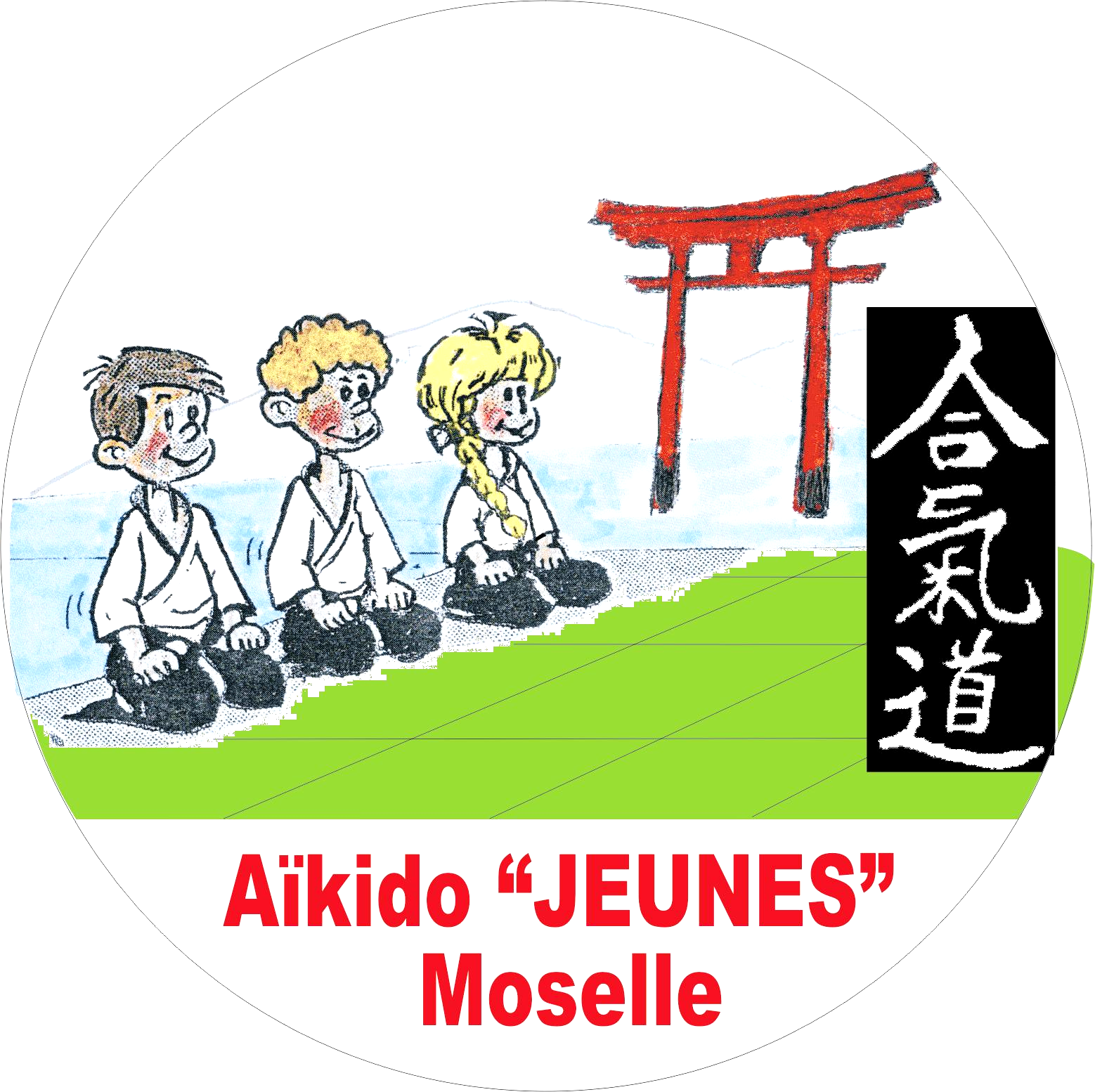 FICHE DE RESERVATION (INSCRIPTIONS)STAGE JEUNES à ……………….…………… le…………………...CLUB : …………………………………………. N°………………………………………….Adresse complète………………………………………………………………………………Nom du Responsable………………………………….. Tél:…………………………………Entrées :	 Nb total de jeunes :………………. X 5 Euros = ………………………EurosNb d’accompagnateurs sur le tapis : …………………………………………Paiement par chèque BANQUE …………………….. N°…………………...A renvoyer à l’organisateur du stage une semaine avant la date du stageLe passeport doit obligatoirement être à jour, Licence et Certificat MédicalEN CAS DE PROBLEME, MALADIE OU ACCIDENT DURANT LE STAGE, L’AUTORISATION PARENTALE EST OBLIGATOIRE POUR EFFECTUER LES SOINSSANS AUTORISATION PAS D’ACCES AUX STAGESNbsNOMPrénomDate deNaissanceTéléphone123456789101112131415